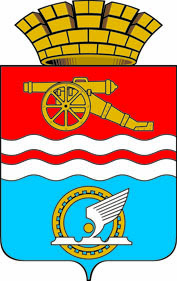 СВЕРДЛОВСКАЯ ОБЛАСТЬОРГАН МЕСТНОГО САМОУПРАВЛЕНИЯ «КОМИТЕТ ПО УПРАВЛЕНИЮ ИМУЩЕСТВОМ  КАМЕНСК-УРАЛЬСКОГО ГОРОДСКОГО ОКРУГА»П Р И К А Зот 29.01.2021  № 59Об установлении публичного сервитута в отношении земельных участков в целях эксплуатации линейного объектаВ соответствии со статьей 23, главой V. 7 Земельного кодекса Российской Федерации, статьей 3.3 Федерального закона Российской Федерации от 25 октября 2001 года №137-ФЗ «О введении в действие Земельного кодекса Российской Федерации», постановлением Правительства Российской Федерации от 24.02.2009 №160 «О порядке установления охранных зон объектов электросетевого хозяйства и особых условий использования земельных участков, расположенных в границах таких зон», на основании ходатайства от 21.12.2020 (вх. №4212 от 21.12.2020) открытого акционерного общества «Межрегиональная  распределительная сетевая компания Урала», орган местного самоуправления «Комитет по управлению имуществом Каменск-Уральского городского округа»ПРИКАЗЫВАЕТ: Установить в интересах открытого акционерного общества «Межрегиональная  распределительная сетевая компания Урала» (ОГРН 1056604000970, ИНН 6671163413, место нахождения: Свердловская область, город Екатеринбург, улица Мамина-Сибиряка, строение 140)  публичный сервитут на 49 лет в целях эксплуатации линейного объекта ВЛ-35 кВ Синарская-Урал тяга 2ц, кадастровый номер сооружения 66:45:0000000:12906, свидетельство о государственной регистрации права 66 АГ 319141 от 17.07.2008, запись регистрации №66-66-03/045/2008-193 от 17.07.2008, в отношении земельных участков с кадастровыми номерами:и части земель, находящихся в  государственной или муниципальной собственности и не предоставленные гражданам или юридическим лицам.Утвердить границы публичного сервитута в отношении частей земельных участков, указанных в пункте 1 настоящего приказа, в соответствии со схемой и каталогом координат (приложение № 1).ОАО «МРСК Урала» привести земельные участки в состояние, пригодное для использования в соответствии с видом разрешенного использования, в срок не позднее, чем 3(три) месяца после капитального или текущего ремонта, реконструкции, эксплуатации, консервации, сноса инженерного сооружения, для размещения которого установлен публичный сервитут. Установить сроки и график ремонтно-эксплуатационных работ по обслуживанию инженерного сооружения (при необходимости): ежегодно с 1 января по 31 декабря.Направить копию решения об установлении публичного сервитута в орган регистрации прав и обладателю публичного сервитута.ОАО «МРСК Урала» направить копию решения об установлении публичного сервитута правообладателям земельных участков, в отношении которых принято решение об установлении публичного сервитута, за счет собственных средств.Разместить настоящий приказ на официальном сайте Администрации Каменск-Уральского городского округа в информационно-телекоммуникационной сети Интернет https://kamensk-uralskiy.ru и на официальном сайте ОМС «Комитет по управлению имуществом Каменск-Уральского городского округа» (https://imush.kamensk-uralskiy.ru), опубликовать в газете «Каменский рабочий» в установленный законодательством срок.Контроль за исполнением настоящего приказа возложить на начальника отдела по земле О.С. Пермякову.Председатель Комитета							 А.С. Зубаревп/пКадастровый номерАдрес земельного участка123166:45:0000000:9 (66:45:0100212:263г. Каменск-Уральский66:45:0100062:55г. Каменск-Уральский66:45:0100034:117г. Каменск-Уральский66:45:0100067:23г. Каменск-Уральский66:45:0100305:27г. Каменск-Уральский66:45:0100033:148г. Каменск-Уральский66:45:0100367:12г. Каменск-Уральский66:45:0100307:1г. Каменск-Уральский66:45:0100041:128г. Каменск-Уральский66:45:0100355:19)г. Каменск-Уральский123266:45:0000000:43 (66:45:0100367:16)г. Каменск-Уральский366:45:0100062:2г. Каменск-Уральский, коллективное садоводческое товарищество №62, участок 2466:45:0100062:3 (66:45:0100062:63)г. Каменск-Уральский, коллективное садоводческое товарищество №62, участок 3566:45:0100062:4 (66:45:0100062:65)г. Каменск-Уральский, коллективное садоводческое товарищество №62, участок 4666:45:0100062:9 (66:45:0100062:83)г. Каменск-Уральский, коллективное садоводческое товарищество №62, участок 9766:45:0100062:15г. Каменск-Уральский, коллективное садоводческое товарищество №62, участок 15866:45:0100062:16г. Каменск-Уральский, коллективное садоводческое товарищество №62, участок 16966:45:0100062:17 (66:45:0100062:70)г. Каменск-Уральский, коллективное садоводческое товарищество №62, участок 171066:45:0100062:24г. Каменск-Уральский, коллективное садоводческое товарищество №62, участок 241166:45:0100062:27г. Каменск-Уральский, коллективное садоводческое товарищество №62, участок 271266:45:0100062:28г. Каменск-Уральский, коллективное садоводческое товарищество №62, участок 281366:45:0100062:29 (66:45:0100062:66)г. Каменск-Уральский, коллективное садоводческое товарищество №62, участок 291466:45:0100062:46 (66:45:0100062:61)г. Каменск-Уральский, коллективное садоводческое товарищество №62, участок 461566:45:0100062:49г. Каменск-Уральский, коллективное садоводческое товарищество №62, участок 491666:45:0100034:56г. Каменск-Уральский, коллективное садоводческое товарищество №34, участок 561766:45:0100034:55г. Каменск-Уральский, коллективное садоводческое товарищество №34, участок 551866:45:0100034:54г. Каменск-Уральский, коллективное садоводческое товарищество №34, участок 541966:45:0100034:53г. Каменск-Уральский, коллективное садоводческое товарищество №34, участок 532066:45:0100034:52г. Каменск-Уральский, коллективное садоводческое товарищество №34, участок 622166:45:0100034:51г. Каменск-Уральский, коллективное садоводческое товарищество №34, участок 512266:45:0100034:50г. Каменск-Уральский, коллективное садоводческое товарищество №34, участок 502366:45:0100034:49г. Каменск-Уральский, коллективное садоводческое товарищество №34, участок 492466:45:0100034:48г. Каменск-Уральский, коллективное садоводческое товарищество №34, участок 482566:45:0100034:47г. Каменск-Уральский, коллективное садоводческое товарищество №34, участок 472666:45:0100034:46г. Каменск-Уральский, коллективное садоводческое товарищество №34, участок 462766:45:0100034:45г. Каменск-Уральский, коллективное садоводческое товарищество №34, участок 451232866:45:0100034:44г. Каменск-Уральский, коллективное садоводческое товарищество №34, участок 442966:45:0100034:43г. Каменск-Уральский, коллективное садоводческое товарищество №34, участок 433066:45:0100034:41г. Каменск-Уральский, коллективное садоводческое товарищество №34, участок 413166:45:0100034:40г. Каменск-Уральский, коллективное садоводческое товарищество №34, участок 403266:45:0100034:39г. Каменск-Уральский, коллективное садоводческое товарищество №34, участок 393366:45:0100034:38г. Каменск-Уральский, коллективное садоводческое товарищество №34, участок 383466:45:0100034:37г. Каменск-Уральский, коллективное садоводческое товарищество №34, участок 373566:45:0100034:36г. Каменск-Уральский, коллективное садоводческое товарищество №34, участок 363666:45:0100034:35г. Каменск-Уральский, коллективное садоводческое товарищество №34, участок 353766:45:0100034:34г. Каменск-Уральский, коллективное садоводческое товарищество №34, участок 343866:45:0100034:33г. Каменск-Уральский, коллективное садоводческое товарищество №34, участок 333966:45:0100034:32г. Каменск-Уральский, коллективное садоводческое товарищество №34, участок 324066:45:0100034:31г. Каменск-Уральский, коллективное садоводческое товарищество №34, участок 314166:45:0100034:29г. Каменск-Уральский, коллективное садоводческое товарищество №34, участок 294266:45:0100034:28г. Каменск-Уральский, коллективное садоводческое товарищество №34, участок 294366:45:0100034:27г. Каменск-Уральский, коллективное садоводческое товарищество №34, участок 274466:45:0100034:26г. Каменск-Уральский, коллективное садоводческое товарищество №34, участок 264566:45:0100034:25г. Каменск-Уральский, коллективное садоводческое товарищество №34, участок 264666:45:0100034:24г. Каменск-Уральский, коллективное садоводческое товарищество №34, участок 244766:45:0100034:23г. Каменск-Уральский, коллективное садоводческое товарищество №34, участок 234866:45:0100034:22г. Каменск-Уральский, коллективное садоводческое товарищество №34, участок 224966:45:0100034:21г. Каменск-Уральский, коллективное садоводческое товарищество №34, участок 215066:45:0100034:20г. Каменск-Уральский, коллективное садоводческое товарищество №34, участок 205166:45:0100034:19г. Каменск-Уральский, коллективное садоводческое товарищество №34, участок 195266:45:0100034:18г. Каменск-Уральский, коллективное садоводческое товарищество №34, участок 185366:45:0100034:17г. Каменск-Уральский, коллективное садоводческое товарищество №34, участок 171235466:45:0100034:16г. Каменск-Уральский, коллективное садоводческое товарищество №34, участок 165566:45:0100034:15г. Каменск-Уральский, коллективное садоводческое товарищество №34, участок 155666:45:0100034:14г. Каменск-Уральский, коллективное садоводческое товарищество №34, участок 145766:45:0100034:13г. Каменск-Уральский, коллективное садоводческое товарищество №34, участок 135866:45:0100034:111г. Каменск-Уральский, коллективное садоводческое товарищество №34, участок 1115966:45:0100034:110г. Каменск-Уральский, коллективное садоводческое товарищество №34, участок 1106066:45:0100034:109г. Каменск-Уральский, коллективное садоводческое товарищество №34, участок 1096166:45:0100034:108г. Каменск-Уральский, коллективное садоводческое товарищество №34, участок 1086266:45:0100034:107г. Каменск-Уральский, коллективное садоводческое товарищество №34, участок 1076366:45:0100034:106г. Каменск-Уральский, коллективное садоводческое товарищество №34, участок 1066466:45:0100034:105г. Каменск-Уральский, коллективное садоводческое товарищество №34, участок 1056566:45:0100034:104г. Каменск-Уральский, коллективное садоводческое товарищество №34, участок 1046666:45:0100034:103г. Каменск-Уральский, коллективное садоводческое товарищество №34, участок 1036766:45:0100034:102г. Каменск-Уральский, коллективное садоводческое товарищество №34, участок 1026866:45:0100034:101г. Каменск-Уральский, коллективное садоводческое товарищество №34, участок 1016966:45:0000000:14006г. Каменск-Уральский, по улице Абрамова, в юго-западном направлении от железнодорожного переезда7066:45:0000000:13474г. Каменск-Уральский, под размещение трассы газоснабжения от точки врезки в действующий стальной подземный газопровод высокого давления с юго-западной стороны хладокомбината по улице Лермонтова, 38 до индивидуальных жилых домов в деревне Новый Завод, с устройством ШГРП7166:45:0100072:70г. Каменск-Уральский, коллективное садоводческое товарищество № 72, участок 707266:45:0100072:23г. Каменск-Уральский, коллективное садоводческое товарищество № 72, участок 237366:45:0100072:22г. Каменск-Уральский, коллективное садоводческое товарищество № 72, участок 227466:45:0100072:21г. Каменск-Уральский, участок 217566:45:0100072:24г. Каменск-Уральский, участок 247666:45:0100304:263г. Каменск-Уральский, ул. Лермонтова, дом 507766:45:0100304:254г. Каменск-Уральский, ул. Лермонтова, дом 50б7866:45:0100304:253г. Каменск-Уральский, ул. Лермонтова, дом 50б7966:45:0100309:115г. Каменск-Уральский, ул. Лермонтова, дом 728066:45:0100309:69г. Каменск-Уральский, ул. Лермонтова, дом 721238166:45:0000000:13962г. Каменск-Уральский, от точки врезки в существующий газопровод высокого давления с юго-западной стороны земельного участка с кадастровым номером 66:45:0100309:32 до земельного участка с кадастровым номером 66:45:100354:5654, расположенного по улице Лермонтова8266:45:0100072:69г. Каменск-Уральский, дом уч 698366:45:0000000:19 (66:45:0100034:122)г. Каменск-Уральский, ул. Пушкина, под путепроводом8466:45:0100304:884г. Каменск-Уральский, ул. Лермонтова, дом 508566:45:0100304:887г. Каменск-Уральский, ул. Лермонтова, дом 50